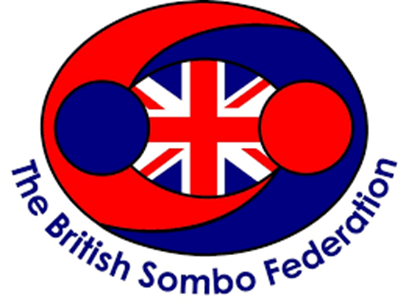 Unit 201 Understanding the fundamentals of coaching sportLevel 2 Club Coach AwardQualification HandbookSkills for a Professional Future 
Unit 201 Understanding the fundamentals of coaching sportUnit aimThis unit assesses the coach’s understanding of their role in the planning, implementing, analysing and revising coaching sessions. They also will identify a range of methods of developing learning, performance and the effective management of participant behaviour.Learning outcomesThere are five outcomes to this unit. The learner will be able to:201.1 Understand the role of a coach201.2 Understand the coaching process201.3 Understand participant(s)’ learning styles201.4 Understand behaviour management201.5 Understand how to reflect on a coaching sessionDetails of the relationship between the unit and relevant national occupational standardsThis unit relates to the following NOS:D472 – Plan a series of sports coachingD473.3 – Establish and maintain working relationshipsD474.1 – Prepare participants for coaching sessionsD475 – Monitor and evaluate sports coaching sessionsAssessmentThis unit will be assessed by an assignment which is externally set and internally markedUnit 201 Understanding the fundamentals of coaching sport201.1 Understand the role of a coachUnderpinning knowledgeThe learner can:describe how to ensure that the participant is at the centre of the coaching processexplain how to empower participant(s)’ choice, discovery of solutions and need to develop at their own pacedescribe how to develop and maintain positive relationships with and between participant(s)describe how to provide a coaching environment that motivates, recognises and values diversity, controls risk, encourages challenge, enjoyment and achievementidentify methods to develop participant(s)’ confidence and self esteemdescribe how to identify opportunities for the coach to reflect and develop their coaching practicelist the different support personnel that can contribute to coaching sessionsdescribe how support personnel can be used to contribute to coaching sessionsexplain the importance of positively promoting the role of officials in competitiondefine what is acceptable in terms of a coach: participant relationshipexplain the consequences of not adhering to the principles of what is acceptable in terms of a coach: participant relationshipidentify the components of a Code of Practice for coaching which allows high standards of personal conduct to be maintained and a positive image of the sport to be projectedoutline the types of information that the coach should provide to participant(s) after a coaching session.RangeParticipantAdult, child, person with particular requirementsEnvironmentSafe, supportive, encouraging, supportive, enjoyable, relaxed, challengingMethodsPraise, encouragement, support, maximum participation, attentionOpportunitiesDebrief, evaluation, courses, colleagues, developmentSupport personnelAssistant coaches, parents, volunteersUnit 201 Understanding the fundamentals of coaching sport201.2 Understand the coaching processUnderpinning knowledgeThe learner can:outline how to identify participant(s)’ needslist the sources of information that a coach can use when planning and preparing coaching sessionsidentify the types of information about participants which should be treated confidentiallydescribe the stages and components of the coaching processdescribe how to plan coaching sessions that meet participant(s)’ needsexplain how individual coaching sessions support the aims of the wider coaching programmeexplain the process of setting SMART goals/objectivesdescribe how to start and end a coaching sessionexplain how the physical and psychological capabilities of participant(s) will influence the content and structure of the sessiondescribe different types of demonstrations that encourage learningexplain how to balance instruction, facilitation, and demonstration within sessionsdescribe how to use listening skillsdescribe how to select language that is appropriate to participant(s)list how the coach can establish the views of participant(s) about the coaching sessionsidentify situations when a coach may need to change or adapt a sessiondescribe how to give constructive feedback to participant(s)identify how to cater for an individual’s needs within group coachingdescribe how to organise group coaching sessions.Unit 201 Understanding the fundamentals of coaching sport201.2 Understand the coaching processUnderpinning knowledgeThe learner can:outline how to identify participant(s)’ needslist the sources of information that a coach can use when planning and preparing coaching sessionsidentify the types of information about participants which should be treated confidentiallydescribe the stages and components of the coaching processdescribe how to plan coaching sessions that meet participant(s)’ needsexplain how individual coaching sessions support the aims of the wider coaching programmeexplain the process of setting SMART goals/objectivesdescribe how to start and end a coaching sessionexplain how the physical and psychological capabilities of participant(s) will influence the content and structure of the sessiondescribe different types of demonstrations that encourage learningexplain how to balance instruction, facilitation, and demonstration within sessionsdescribe how to use listening skillsdescribe how to select language that is appropriate to participant(s)list how the coach can establish the views of participant(s) about the coaching sessionsidentify situations when a coach may need to change or adapt a sessiondescribe how to give constructive feedback to participant(s)identify how to cater for an individual’s needs within group coachingdescribe how to organise group coaching sessions.RangeNeedsHealth and safety, welfare, challenge, support, enjoyment, inclusion, respectSources of informationFeedback, coaching publications, internetConfidential informationLearning difficulties, medical conditions, contact details, personal circumstancesStages and componentsPlan, do reviewWider coaching programmeSafe, enjoyable, social development, health and fitness, personal development, progressiveUnit 201 Understanding the fundamentals of coaching sport201.3 Understand participant(s)’ learning stylesUnderpinning knowledgeThe learner can:outline different learning styles and needsexplain how to consider participant(s)’ learning styles and needs when planning coaching sessionsdescribe the difference between the ways that adults and children learndefine the principles of monitoring and evaluating learningdescribe how the coach can support participant(s) in taking responsibility for their own learningdescribe how to manage different learning styles and learning needs, in group coaching.RangeLearning styles and needsAudible, visual, kinaestheticSupportGuided learning, discovery learning, problem solvingUnit 201 Understanding the fundamentals of coaching sport201.4 Understand behaviour managementUnderpinning knowledgeThe learner can:identify the principles of positive behaviour managementdescribe how to develop a behaviour management strategy for coaching sessionsoutline ground rules for positive behaviour during coaching sessionsoutline the methods of communicating and implementing ground rulesexplain the importance of fair and consistent behaviour managementexplain how to encourage and reward positive behaviouridentify the types of behaviour by participant(s) and others that may cause emotional distressexplain how to respond as a coach to behaviour by participant(s) that may cause emotional distressdescribe how to respond to discriminatory behaviourdescribe the procedures to be followed if a participant wants to complain about discrimination.RangePrinciplesGround rules, shared responsibility, praiseGround rulesAppropriate language, listening, respect, effort, teamworkDiscriminatory behaviourBullying, sexism, racismUnit 201 Understanding the fundamentals of coaching sport201.5 Understand how to reflect on a coaching sessionUnderpinning knowledgeThe learner can:identify valid sources of feedback from participant(s) and support staffexplain how to do each of the following as part of self-reflection:make self-assessment of skill levelidentify action to be takenuse different methods of self-reflectionoutline how to use evidence of own performancelist factors that impact on the ability to identify own development needsidentify methods for personal action planning and the prioritisation of such planningdescribe how to measure each of the following:the quality of the coaching experienceparticipant developmentthe quality assurance mechanisms useddescribe how to use information taken from evaluations to improve the programme/session.RangeEvidenceStatistics, performance scores, times, resultsFactorsSubjective, ability to observeUnit 202 Understanding how to develop participant(s) through coaching sportUnit AimThis unit assesses the coach’s understanding of the principles of planning, delivering and evaluating coaching sessions which improve participant(s)’ performance in sport.Learning outcomesThere are four outcomes to this unit. The learner will be able to:202.1 Understand the principles of planning coaching sessions202.2 Understand the principles of skill development through coaching sessions202.3 Understand the how the stages of participant(s)’ development impact on their coaching202.4 Understand the principles of evaluation in coachingDetails of the relationship between the unit and relevant national occupational standardsThis unit relates to the following NOS:• D472 - Plan a series of sports coaching sessions• D473 - Prepare the sports coaching environment• D474 - Deliver a series of sports coaching sessions• D475 - Monitor and evaluate sports coaching sessionsAssessmentThis unit will be assessed by an assignment which is externally set and internally markedUnit 202 Understanding how to develop participant(s) through coaching sport 202.1 Understand the principles of planning coaching sessionsUnderpinning knowledgeThe learner can:identify the information required to plan coaching sessionsidentify health and safety requirements that may impact on coaching sessionsdescribe how to establish goals for coaching sessions based on participant(s)’ needsidentify sport-specific technical content to be included in coaching session planslist a range of coaching stylesexplain the use of different coaching stylesdescribe how fun and enjoyment in coaching sessions can impact on learningdescribe the components of planning a progressive coaching sessionsidentify other appropriate people who can contribute to the delivery of coaching sessions and describe their potential contributionsdescribe how coaching sessions might be adapted as a result of unforeseen changes to the coaching environment or participant(s)’ needs.RangeInformationAge, ability, prior experience, review of previous session or performance, feedback fromparticipants, facility details, equipment requirements, risk assessment factorsRequirementsRisk assessment, venue, surface, equipment, type of activityGoalsImprove, enjoy, develop, interact, improve, engageCoaching stylesQuestion and answer, guided discovery, commandComponentsWarm up, unopposed, opposed, game related, performance, cool downPeopleAssistant coach, parent, volunteerUnit 202 Understanding how to develop participant(s) through coaching sport202.2 Understand the principles of skill development through coaching sessionsUnderpinning knowledgeThe learner can:1. define:skill coordinationmotor skill learningskill acquisitionskill retentionskill transfer2. describe the basic methods of analysing participant(s)’ performance3. identify factors that affect the development of participant(s)’ skills in sport4. describe the organisational requirements for the delivery of coaching sessions5. describe the different techniques available for developing participant(s)’ skill through coaching6. identify methods to support participant development7. identify sources of feedback which will support participant(s)’ development8. explain the importance of gaining feedback from participant(s).RangeBasic methodsobservation, scoring, participant feedbackFactorsphysical capability, mental capability, cognitive development, opportunities, practicetechniques practice, repetition, demonstration, observationMethodsmentoring, observations, feedback, motivation, encouragement, challenge, successSourcescoach, team mates, officials, statistics, video analysisUnit 202 Understanding how to develop participant(s) through coaching sport202.3 Understand the how the stages of participant(s)’ development impact on their coachingUnderpinning knowledgeThe learner can:1. describe the progressive stages of development through maturity2. identify how the participant(s)’ stage of development affects the content of coaching sessions3. identify how participant(s)’ stage of development impacts on the coaching environment4. identify what influence training and competition have throughout the different stages ofdevelopment.RangeStages 1Physical, intellectual, emotional, social, moralStages 2Fundamental, learning to train, training to train, training to compete, training to win, retirementEnvironmentSession duration, lesson content, participant numbers, fitness element, learning styleInfluenceFun, motor development, skill acquisition, physical capabilities, fitness, winning, retain involvement Unit 202 Understanding how to develop participant(s) through coaching sport202.4 Understand the principles of evaluation in coachingUnderpinning knowledgeThe learner can:explain the principles of evaluating coaching sessionsidentify a variety of evaluation methods that can be used to monitor participant(s)’ development and learningIdentify types of information that can be gathered to monitor participant(s)’ development and learningidentify appropriate other people who can contribute to the evaluation of coaching sessionsdescribe how and when to gather information on current coaching practice from participant(s) and othersexplain how the feedback from participant(s) and others should impact on future coaching practicedescribe how to develop and record a personal action plan to improve own coaching practice, including highlighting opportunities for continuous professional development.RangeMethodsPerformance indicators, verbal feedback, questionnaires, observations, testingInformationStatistical analysis, test results, participant feedback, performance scoresPeopleParticipants, coaches, team officials